Formular C13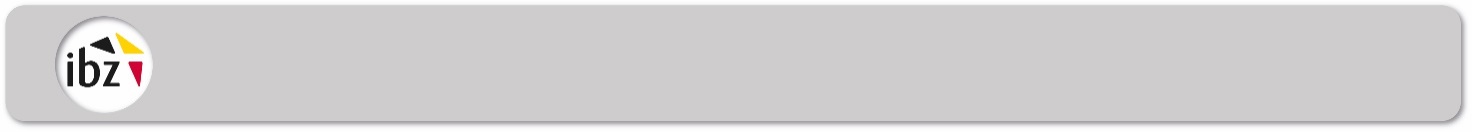 Notifizierung der Abweisung von Kandidaturen (per Einschreiben)Hrn./Fr. 	, Überbringer desWahlvorschlags mit den Kandidaturen von 	und ihren Mitkandidaten für die Wahl des Europäischen Parlaments, wird der nachfolgende Auszug  aus dem Protokoll der Sitzung des Hauptwahlvorstandes des Kollegiums vom 	  übermittelt,der den Wortlaut der Begründung des Beschlusses wiedergibt, durch den der erwähnte Vorstand den von ihm/ihr eingebrachten Wahlvorschlag mit den Kandidaturen (bzw. durch den der erwähnte Vorstand die von ihm/ihr vorgeschlagene Kandidatur) der nachfolgend angegebenen Personen für ordnungswidrig erklärt hat:	Diese Kandidaten wurden auf der vorläufigen Kandidatenliste nicht berücksichtigt.Hrn. /Fr. 	, Kandidat für die Wahl des Europäischen Parlaments, wird der nachfolgende Auszug aus dem Protokoll der Sitzung des Hauptwahlvorstandes des Kollegiums vom	 übermittelt, der den Wortlaut der Begründung des Beschlusses wiedergibt, durch den der erwähnte Vorstand seine Kandidatur wegen Nichtwählbarkeit abgewiesen hat.Hr./Fr. 	  wird auf die nachfolgend angeführten Bestimmungen des Wahlgesetzbuches aufmerksam gemacht.AUSZUG AUS DEM WAHLGESETZBUCHArt. 123. Die Überbringer der angenommenen oder abgewiesenen Listen oder - in deren Ermangelung - einer der auf diesen Listen eingetragenen Kandidaten können am zweiundfünfzigsten Tag vor der Wahl zwischen 14 und 16 Uhr an dem für das Einreichen der Wahlvorschläge angegebenen Ort dem Vorsitzenden des Hauptwahlvorstandes des Kollegiums gegen Empfangsbescheinigung einen Schriftsatz aushändigen, in dem die Unregelmäßigkeiten beanstandet werden, die beim vorläufigen Abschluss der Kandidatenliste in Betracht gezogen oder am Tag nach diesem Abschluss vorgebracht wurden. Handelt es sich bei der betreffenden Unregelmäßigkeit um die Nichtwählbarkeit eines Kandidaten, kann ein Schriftsatz unter den gleichen Bedingungen eingereicht werden.Die im vorangehenden Absatz erwähnten Personen können gegebenenfalls ein Berichtigungs- oder Ergänzungsschriftstück einreichen.Das Berichtigungs- oder Ergänzungsschriftstück ist nur zulässig, wenn ein Kandidat spätestens an dem in Absatz 1 erwähnten Tag vor 16 Uhr entweder seine Kandidatur auf gültige Weise zurückzieht oder verstirbt oder wenn ein Wahlvorschlag beziehungsweise ein oder mehrere Kandidaten auf einem dieser Wahlvorschläge aus einem der folgenden Gründe abgewiesen wurden:1. unzureichende Anzahl ordnungsgemäßer Unterschriften von vorschlagenden Wählern,2. zu hohe Anzahl Kandidaten oder Ersatzkandidaten,3. Fehlen einer ordnungsgemäßen Annahme,4. fehlende oder unzureichende Angaben betreffend Name, Vornamen, Geburtsdatum, Hauptwohnort der Kandidaten oder der Wähler, die zum Einreichen des Wahlvorschlags ermächtigt wurden,5. Nichtbeachtung der Regeln für die Klassierung der Kandidaten oder die Anordnung ihrer Namen,6. Nichtbeachtung der in Artikel 21bis des Gesetzes vom 23. März 1989 erwähnten Regeln in Bezug auf die ausgeglichene Zusammenstellung der Listen,7. Nichtbeachtung der in Artikel 22 des Gesetzes vom 23. März 1989 erwähnten Regeln in Bezug auf das Listenkürzel beziehungsweise Logo.Außer in dem unter Nr. 2bis und Nr. 6 des vorangehenden Absatzes vorgesehenen Fällen darf das Berichtigungs- oder Ergänzungsschriftstück keine Namen neuer Kandidaten enthalten. Unter keinen Umständen darf die in dem abgewiesenen Wahlvorschlag angenommene Vorschlagsreihenfolge darin geändert werden.Die Verringerung der zu hohen Anzahl ordentlicher Kandidaten oder Ersatzkandidaten kann nur aufgrund einer schriftlichen Erklärung eines Kandidaten erfolgen, mit der er seine Annahmeakte zurückzieht.Die gemäß Absatz 3 Nr. 2bis vorge-schlagenen neuen Ersatzkandidaten und die gemäß Absatz 3 Nr. 6 vorgeschlagenen neuen ordentlichen Kandidaten beziehungsweise Ersatzkandidaten müssen in einer schriftlichen Erklärung die ihnen angebotene Kandidatur annehmen.Die gültigen Unterschriften der Wähler und der annehmenden Kandidaten und die ordnungsgemäßen Angaben in dem abgewiesenen Wahlvorschlag bleiben erhalten, wenn das Berichtigungs- oder Ergänzungsschriftstück angenommen wird.Art. 124. Am zweiundfünfzigsten Tag vor der Wahl tritt der Hauptwahlvorstand des Kollegiums um 16 Uhr zusammen.Er überprüft gegebenenfalls die Unterlagen, die der Vorsitzende gemäß den Artikeln 121, 122 und 123 erhalten hat, und befindet darüber nach Anhörung der Betreffenden,  sofern sie es verlangen.   Falls erforderlich berichtigt er die Kandidatenliste und schließt sie digital endgültig ab. Nur die Überbringer der Listen oder - in deren Ermangelung - die Kandidaten, die die eine oder andere in den Artikeln 121 und 123 vorgesehene Unterlage eingereicht haben, und die aufgrund von Artikel 21 § 3 des Gesetzes vom 23. März 1989 von den Kandidaten dieser Listen benannten Zeugen dürfen dieser Sitzung beiwohnen.Wird die Wählbarkeit eines Kandidaten in Zweifel gezogen, so können ebenfalls dieser Kandidat und der Antragsteller dieser Sitzung persönlich beiwohnen oder sich dort von einem Bevollmächtigten vertreten lassen. Ihre persönliche Anwesenheit oder ihre Vertretung durch einen Bevollmächtigten ist Bedingung für die Zulässigkeit der in Artikel 125 vorgesehenen Berufung.Art. 125. Wenn der Hauptwahlvorstand des Kollegiums eine Kandidatur wegen Nichtwählbarkeit eines Kandidaten ablehnt, so wird dies im Protokoll vermerkt, und der Vorsitzende ersucht den Kandidaten oder seinen Bevollmächtigten, sofern der abgewiesene Kandidat anwesend oder vertreten ist, im Protokoll eine Berufungserklärung zu unterzeichnen, falls er dies wünscht.Wird die Beschwerde, die sich auf die Nichtwählbarkeit eines Kandidaten beruft, verworfen, ist dasselbe Verfahren anwendbar, und der Antragsteller oder sein Bevollmächtigter wird ersucht, eine Berufungserklärung zu unterzeichnen, falls er dies wünscht.Bei Berufung in Bezug auf die in Artikel 41 Nr. 1 und 2 erwähnten Wählbarkeitsbedingungen wird die Sache ohne Vorladung beziehungsweise Aufforderung auf den einundvierzigsten Tag vor der Wahl um 10 Uhr vormittags anberaumt, selbst wenn dieser Tag ein Feiertag ist, und zwar vor der ersten Kammer des Appellationshofes von Lüttich oder Antwerpen, je nachdem ob die Kandidaten vor dem französischen oder dem niederländischen Wahlkollegium vorgeschlagen werden, oder vor der fünften Kammer des Appellationshofes von Lüttich, wenn es sich um Kandidaten handelt, die vor dem deutschsprachigen Wahlkollegium vorgeschlagen werden.	Gegen Beschlüsse des Hauptwahlvorstandes des Kollegiums, die sich nicht auf die Wählbarkeit der Kandidaten beziehen, kann keine Berufung eingelegt werden.Art. 125bis. Der Präsident des Appellationshofes hält sich am einundfünfzigsten Tag vor der Wahl von 11 bis 13 Uhr in seinem Amtszimmer zur Verfügung des Vorsitzenden des Hauptwahlvorstandes des Kollegiums, um dort aus dessen Händen eine Ausfertigung der Protokolle mit den Berufungserklärungen und alle Unterlagen in Bezug auf die Streitfälle, von denen der Hauptwahlvorstand des Kollegiums Kenntnis erhalten hat, entgegenzunehmen.Im Beisein seines Greffiers verfasst er die Akte über diese Aushändigung.Art. 125ter. Der Präsident des Appellationshofes trägt die Sache in die Terminliste der ersten Kammer des Appellationshofes für den einundvierzigsten Tag vor der Wahl um 10 Uhr vormittags ein, selbst wenn dieser Tag ein Feiertag ist.Die erste Kammer des Appellationshofes prüft die Sachen in Bezug auf die Wählbarkeit unter Zurückstellung aller anderen Sachen.In öffentlicher Sitzung verliest der Präsident die Aktenstücke. Sodann gibt er dem Berufungskläger und gegebenenfalls dem Berufungsbeklagten das Wort; diese können sich von einem Rechtsbeistand vertreten und beistehen lassen.Nach Anhörung der Stellungnahme des Generalprokurators entscheidet der Gerichtshof unverzüglich durch einen Entscheid, der in öffentlicher Sitzung verlesen wird; dieser Entscheid wird dem Betreffenden nicht zugestellt, sondern bei der Kanzlei des Gerichtshofs hinterlegt, wo der Betreffende ihn kostenlos einsehen kann.Der Tenor des Entscheids wird dem Vorsitzenden des Hauptwahlvorstandes des Kollegiums an dem von ihm angegebenen Ort von der Staatsanwaltschaft telegrafisch zur Kenntnis gebracht.Die Akte des Gerichtshofes wird dem Greffier der Versammlung, die mit der Überprüfung der Mandate der Gewählten beauftragt ist, innerhalb acht Tagen zusammen mit einer Ausfertigung des Entscheids übermittelt.Art. 125quater.  Gegen die in Artikel 125ter erwähnten Entscheide ist kein Rechtsmittel möglich.Art. 22 Nr. 5 Buchstabe b) des Gesetzes vom 23. März 1989 über die Wahl des Europäischen ParlamentsDie Kandidaten können beim Hauptwahlvorstand des Kollegiums eine Beschwerde gegen die durch Artikel 21 § 2 Absatz 6 vorgeschriebene Sprachzugehörigkeitserklärung einreichen, die von einem von Wählern vorgeschlagenen Kandidaten abgegeben wurde.Die Beschwerde ist gemäß Absatz 1 des vorliegenden Artikels einzureichen.Die Bestimmungen der Artikel 122, 123 Absatz 1, 124 und 125 Absatz 1 und 2 des Wahlgesetzbuches finden Anwendung auf eine solche Beschwerde.Ein Einspruch gegen den diesbezüglich vom Hauptwahlvorstand des Kollegiums getroffenen Beschluss kann beim Staatsrat eingereicht werden, wo je nach Fall die französische beziehungsweise niederländische Kammer spätestens am dreiundvierzigsten Tag vor der Wahl ihre Entscheidung trifft. Der König legt das vom Staatsrat anzuwendende Verfahren fest.Der Beschluss des Staatsrates wird dem Vorsitzenden des betreffenden Hauptwahlvorstandes des Kollegiums sofort mitgeteilt.                     Eupen, den 	2024Der Vorsitzende